ÖRNEK 21BELGE DOĞRULAMA VE İLETİŞİM BİLGİSİ ÖRNEKLERİİletişim Bilgisi Bölümünde Bir Kişiye Yer Verilmesi:İletişim Bilgisi Bölümünde Birden Fazla Kişiye Yer Verilmesi:Karekodda Bulunması Gereken Asgari Alanlar:Belgeyi Üreten İdare: Cumhurbaşkanlığı İdari İşler BaşkanlığıBelge Sayısı: E-XXXXXXX-XXX-XXXXXXBelge Doğrulama Adresi: https://www.turkiye.gov.tr/tccb-ebysBelge Doğrulama Kodu: ABCDE-FGHIJ-KLMNO-PRSTUV	Bu belge, güvenli elektronik imza ile imzalanmıştır.Belge Doğrulama Kodu: GHFZE-COPSG-XOTDZ-GYKQX          Belge Doğrulama Adresi: https://www.turkiye.gov.tr/tccb-ebysBu belge, güvenli elektronik imza ile imzalanmıştır.Belge Doğrulama Kodu: GHFZE-COPSG-XOTDZ-GYKQX          Belge Doğrulama Adresi: https://www.turkiye.gov.tr/tccb-ebysBu belge, güvenli elektronik imza ile imzalanmıştır.Belge Doğrulama Kodu: GHFZE-COPSG-XOTDZ-GYKQX          Belge Doğrulama Adresi: https://www.turkiye.gov.tr/tccb-ebysBu belge, güvenli elektronik imza ile imzalanmıştır.Belge Doğrulama Kodu: GHFZE-COPSG-XOTDZ-GYKQX          Belge Doğrulama Adresi: https://www.turkiye.gov.tr/tccb-ebysCumhurbaşkanlığı Külliyesi 06560 Beştepe-ANKARATelefon No: (0 312) 123 45 67  Faks  No: (0 312) 123 45 68e-Posta: .......................@tccb.gov.tr  İnternet Adresi: www.tccb.gov.trKep Adresi: cumhurbaskanligi@hs01.kep.trBilgi için:Telefon No:Adı SOYADIUnvan(0312) 1234567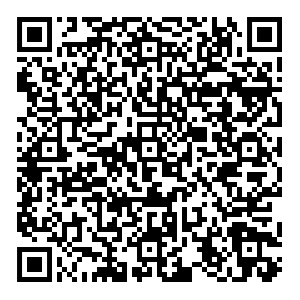 Bu belge, güvenli elektronik imza ile imzalanmıştır.Belge Doğrulama Kodu:  GHFZE-COPSG-XOTDZ-GYKQX                   Belge Doğrulama Adresi: https://www.turkiye.gov.tr/tccb-ebysBu belge, güvenli elektronik imza ile imzalanmıştır.Belge Doğrulama Kodu:  GHFZE-COPSG-XOTDZ-GYKQX                   Belge Doğrulama Adresi: https://www.turkiye.gov.tr/tccb-ebysBu belge, güvenli elektronik imza ile imzalanmıştır.Belge Doğrulama Kodu:  GHFZE-COPSG-XOTDZ-GYKQX                   Belge Doğrulama Adresi: https://www.turkiye.gov.tr/tccb-ebysBu belge, güvenli elektronik imza ile imzalanmıştır.Belge Doğrulama Kodu:  GHFZE-COPSG-XOTDZ-GYKQX                   Belge Doğrulama Adresi: https://www.turkiye.gov.tr/tccb-ebysBu belge, güvenli elektronik imza ile imzalanmıştır.Belge Doğrulama Kodu:  GHFZE-COPSG-XOTDZ-GYKQX                   Belge Doğrulama Adresi: https://www.turkiye.gov.tr/tccb-ebysCumhurbaşkanlığı Külliyesi 06560 Beştepe-ANKARATelefon No: (0 312) 123 45 67  Faks  No: (0 312) 123 45 68e-Posta: .......................@tccb.gov.tr  İnternet Adresi: www.tccb.gov.trKep Adresi: cumhurbaskanligi@hs01.kep.trBilgi için:Telefon No:Adı SOYADIUnvan(0312) 1234567Adı SOYADIUnvan(0312) 1234567